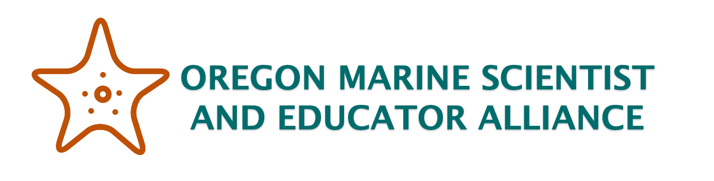 Jigsaw OutlineStudent WorksheetResearch your animal using the categories below by arranging content in the graphic on the next page.Animal Species:Diet:Habitat:Predators:Interesting Fact:Sketch: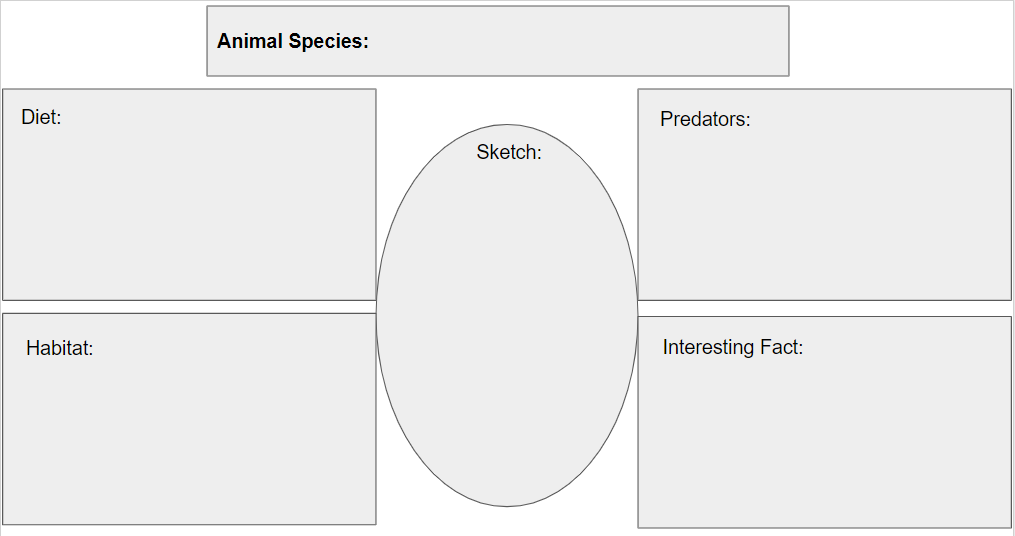 